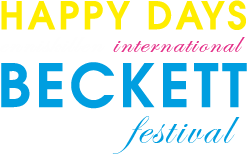 THURSDAY 25th July – Sunday 28th July 2019VOLUNTEER APPLICATION FORMNo experience is necessary just a polite and friendly disposition, reliable and flexible attitude, and a willingness to work with others… JOIN US Contact InformationPLEASE COMPLETE AVAILABILITY ON NEXT PAGETICK THE TIME SLOTS YOU ARE AVAILABLE PLEASE - as many or as few as you can commit toAVAILABILITY: PRE – FESTIVAL 22nd -24th July Main duties will include distribution of publicity, staffing festival office and admin. FESTIVAL 22nd -24th July: Front of House; Box office; Ushering; Leafletting; Green Room Volunteer PolicyWe ask that you attend a volunteer training event Main volunteering tasks will include but are not limited to:Front of House – meeting and greeting the public at eventsBox Office-  ticket and cash handling duties Distribution of publicity materialsDRIVERS – transfers to and from airports/ venuesFull details will be given at the briefing meeting Schedules are subject to change and we ask you check in via email/ WhatsApp and in the volunteer hub in the week leading up to the festival and daily during the festival itself. Please be aware the festival is not in the position to provide living, travel or accommodation expenses. Name:Street Address:Town, County:Contact Phone No.:E-Mail Address:Nationality:Age range:16-18 __        19-30 __                            31-40 __                 41-50 __50+    __I would be interested in being a driver during the festivalYES______          NO______Do you have a full clean driving license?YES______          NO______Do you have access to an insured vehicle?YES_____          NO______Would you be willing to drive your own car?YES_____          NO______Would you be interested in being on call and doing town runsYES_____          NO______DAY10am-12pm12 -2pm2 – 4pm4-6pmMonday 22nd JulyTuesday 23rdJulyWednesday 24th JulyThursday  25th JulyFriday 26th JulySaturday 27th JulySunday 28th JulyCOMPLETED FORM CAN BE RETURNED:by email happydaysvolunteers@gmail.comin person/by post toFAO Sally Rees Happy Days EIBF, 28 Belmore St, Enniskillen BT74 6AAc/o Fermanagh Herald